CommunionBefore the Sacrifice14 When the hour came, Jesus and his apostles reclined at the table. 15 And he said to them, “I have eagerly desired to eat this Passover with you before I suffer. 16 For I tell you, I will not eat it again until it finds fulfillment in the kingdom of God.” 						(Luke 22:14-16, NIV)After the resurrection4 On one occasion, while he was eating with them, he gave them this command: “Do not leave Jerusalem, but wait for the gift my Father promised, which you have heard me speak about.” (Acts 1:4, NIV)Now 12 But when this priest had offered for all time one sacrifice for sins, he sat down at the right hand of God, 13 and since that time he waits for his enemies to be made his footstool. 14 For by one sacrifice he has made perfect forever those who are being made holy.  					(Hebrews 10:12-14, NIV)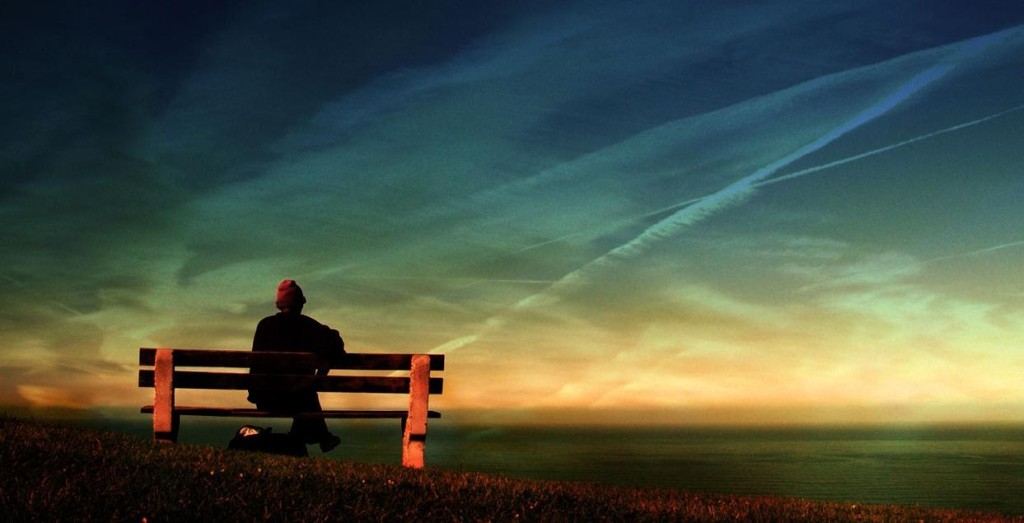 1 How long, Lord? Will you forget me forever? How long will you hide your face from me? 2 How long must I wrestle with my thoughts and day after day have sorrow in my heart? How long will my enemy triumph over me?		(Psalm 13:1-2, NIV)7 Be still before the Lord and wait patiently for him; …34 Hope in the Lord and keep his way. He will exalt you to inherit the land; when the wicked are destroyed, you will see it.						           (Psalm 37:7, 34, NIV)What are you waiting for?25 Now there was a man in Jerusalem called Simeon, who was righteous and devout. He was waiting for the consolation of Israel, and the Holy Spirit was on him. 26 It had been revealed to him by the Holy Spirit that he would not die before he had seen the Lord’s Messiah.			 	(Luke 2:25-26, NIV)Don’t let what you are WAITING FOR become what you are COUNTING ONConsolation of Israel1Comfort, comfort my people, says your God. 2 Speak tenderly to Jerusalem, and proclaim to her that her hard service has been completed, that her sin has been paid for, that she has received from the Lord’s hand double for all her sins. 3 A voice of one calling: “In the wilderness prepare the way for the Lord; make straight in the desert a highway for our God.  (Isaiah 40:1-3, NIV)While we wait, God comforts us with HIS PRESENCE27 Moved by the Spirit, he went into the temple courts. When the parents brought in the child Jesus to do for him what the custom of the Law required, 28 Simeon took him in his arms and praised God, saying: 29 “Sovereign Lord, as you have promised, you may now dismiss your servant in peace. 30 For my eyes have seen your salvation, 31which you have prepared in the sight of all nations: 32 a light for revelation to the Gentiles, and the glory of your people Israel.”  				(Luke 2:27-32, NIV)God turns our NOT YETS into NOWS36 There was also a prophet, Anna, the daughter of Penuel, of the tribe of Asher. She was very old; she had lived with her husband seven years after her marriage, 37 and then was a widow until she was eighty-four. She never left the temple but worshiped night and day, fasting and praying. 38 Coming up to them at that very moment, she gave thanks to God and spoke about the child to all who were looking forward to the redemption of Jerusalem.  	(Luke 2:36-38, NIV) How Do I know whether to wait patiently or whether I should take action?How Simeon & Anna WaitedRighteous – Attitude toward God 	PASTDevout – Attitude toward People	PRESENTWaited – Attitude toward Hope	FUTUREAsk this Question:What would a person of Good CHARACTER, Deep FAITH and Great WISDOM Do?How you feel about waiting depends mostly on what you are WAITING FORWhat to do while waiting on God this Advent Season1. Remember that it is good you are NOT IN CONTROL2. Step into HOPE27 Why do you complain, Jacob? Why do you say, Israel, “My way is hidden from the Lord; my cause is disregarded by my God”? … 31 but those who hope in the Lord will renew their strength. They will soar on wings like eagles; they will run and not grow weary, they will walk and not be faint.  (Isaiah 40:27-31, NIV)